МУНИЦИПИАЛЬНОЕ  БЮДЖЕТНОЕ  ОБЩЕОБРАЗОВАТЕЛЬНОЕ УЧРЕЖДЕНИЕМАСЛОВСКАЯ ОСНОВНАЯ  ОБЩЕОБРАЗОВАТЕЛЬНАЯ ШКОЛА Педагог              Тищенко Наталья Николаевна, учитель  русского языка и литературы                                 Предмет              литература     класс  7Тема урока                    «Русский народный характер» (2-ой урок по  рассказу И.С.Тургенева"Бирюк")УМК И.Н.Сухих. Учебник «Литература.7 класс»Цель: создать условия для понимания идейного и художественного своеобразия рассказа И.С.Тургенева «Бирюк»Задачи:Образовательные: расширить знания учащихся о личности и взглядах И.С.Тургенева; углубить понятие о русском национальном характере; совершенствовать навыки характеристики героя. Развивающие:развивать логическое мышление и связную речь учащихся; умение  грамотно высказывать собственные впечатления от прочитанного, аргументированно излагать свое мнение, используя выдержки из текста для доказательства своих мыслей;развивать навыки анализа художественного текста в единстве  формы и содержания;совершенствовать умения читать и слушать, извлекая нужную информацию, соотносить её с имеющимися знаниями, опытом.Воспитательные:воспитывать интерес к творчеству писателя.прививать интерес к предмету.Формировать универсальные учебные действия посредством элементов технологии критического мышления. Тип урока: урок изучения нового материала.Формы работы учащихся: фронтальная, групповая.                                                      Оборудование: портрет И.С.Тургенева, репродукции художников В.Г.Перова и Н.Д.Дмитриева-Оренбургского, картина И.Крамского «Полесовщик».Ход урокаI. Вступительная часть урока. Вызов.Создание мотивации, эмоциональный настрой на анализ произведения.- Продолжаем знакомство с творчеством  И.С.Тургенева. В центре - рассказ «Бирюк».- В какой сборник входит этот рассказ? – Почему сборник назван «Записки охотника»? - Рассмотрим тему охоты в живописи.                                                                                                  – В чём польза такого увлечения?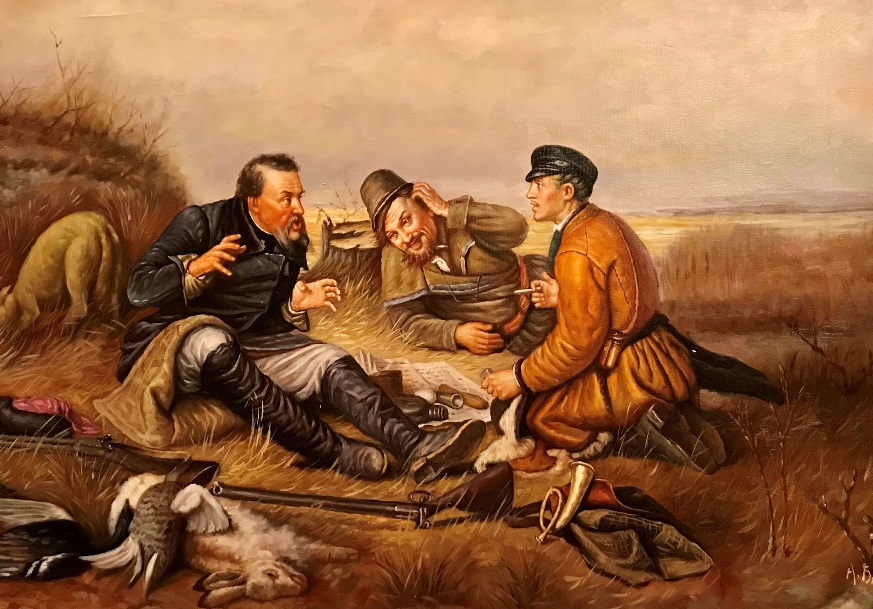   Василий Григорьевич Перов «Охотники на привале» 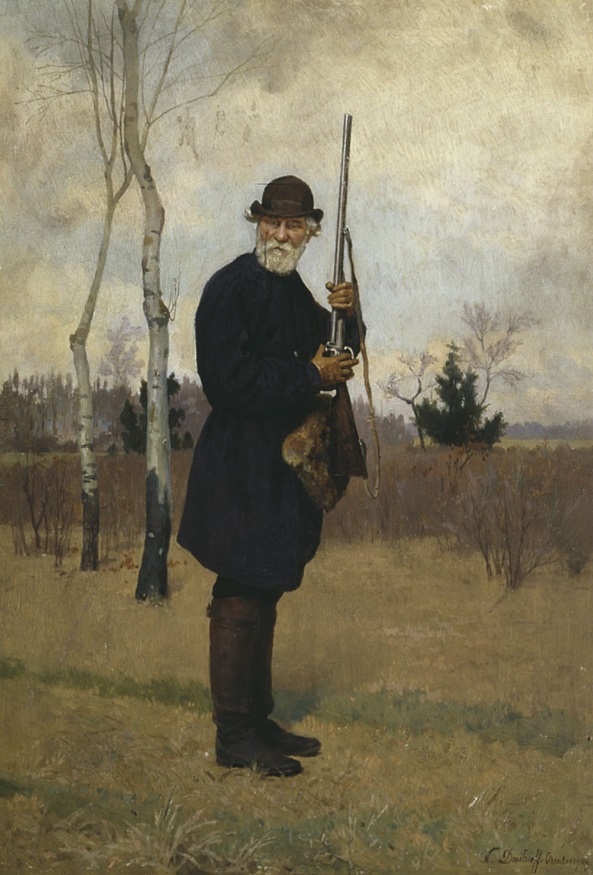  Н.Д. Дмитриев-Оренбургский «И.С. Тургенев на охоте» -  Тургенев не только увлекался охотой, он много времени проводил с крестьянами в деревне, узнавал их жизнь. Так зарождались «Записки охотника». - Кто является главным героем этих «Записок…»? (крестьяне)Сам автор называл их «мои очерки о русском народе, самом странном и самом удивительном народе, какой только есть на свете».А знаменитый критик В.Г.Белинский в своей критической статье «Взгляд на русскую литературу 1847 года» говорил: «Разве мужик — не человек? — Но что может быть интересного в грубом, необразованном человеке?» И сам же отвечал на свой вопрос. Только ответ этот мы прочитаем в конце урока, а в течение урока попытаемся сами ответить на вопрос В.Г.Белинского.  Сравним, совпали ли наши ответы. Вслед за И.С.Тургеневым мы пройдём по охотничьим тропам, чтобы понаблюдать за мужиком-крестьянином. Давайте сформулируем тему урока.  («Что интересного в русском мужике», «Русский народный характер»).II. Стадия осмысления содержания.   Погружение в текст. Работа с художественным произведением, чтение  отрывков и обсуждение по  вопросам. Обратимся к произведению.  Рассмотрим образ главного героя.- Кто главный герой произведения?Лесник Фома Кузьмич, но все называют его Бирюком. Бирюк- это прозвище.- Что обозначает прозвище  - Бирюк?  Почему крестьяне прозвали лесника Бирюком? Обратимся к словарю.Бирюк – 1. волк-одиночка               2. (перен.) одинокий, нелюдимый человек.- Какое определение подходит для характеристики героя? Имеет ли это слово оценочное значение?Прислушаемся к мнению И.С. Тургенева: «Бирюком называется в Орловской губернии человек одинокий и угрюмый».Действительно, герой рассказа ни с кем не общается, угрюм, его не любят, считают волком, зверем. - А какой лесник на самом деле?Работать над характеристикой героя будем в группах:мастера                                                   мастера                                        мастера                                                                пейзажа                                                  портрета                                      интерьера                                     Вопросы к мастерам пейзажа.- Вспомните, что называется пейзажем в литературном произведении.                                         - Какую роль играет пейзаж в тексте? - С описания какого природного явления начинается рассказ? (с описания грозы).- Давайте найдем в тесте произведения строки, в которых показано начало грозы, и прочитаем их.«Гроза надвигалась. Впереди огромная лиловая туча медленно поднималась из-за леса; надо мною и мне навстречу неслись длинные серые облака; ракиты тревожно шевелились и лепетали  <…>  Душный жар внезапно сменился влажным холодом; тени быстро густели <…> Сильный ветер внезапно загудел в вышине, деревья забушевали, крупные капли дождя резко застучали, зашлепали по листьям, сверкнула молния, и гроза разразилась. Дождь полил ручьями».- Какое настроение создают эти строки?- Посмотрите, как живо и красиво описывает Тургенев грозу. Это не просто фон, а важнейший элемент сюжета. Она эмоционально подготавливает читателя к тому, что произойдут  изменения в жизни персонажей и в их духовном мире. - Найдите и прокомментируйте все пейзажные зарисовки по ходу развития сюжета. В какой момент гроза начинается, когда она утихает и когда снова усиливается? Как это связано с событиями рассказа?- Как картины природы дополняют образ Бирюка? Обратите особое внимание на неразрывную связь героя с лесом.Вопросы к мастерам портрета.Пейзажные зарисовки у Тургенева не только фон, на котором происходит действие, не только эмоциональная подготовка читателя, но и важнейшее средство характеристики человека. -Что хочет сказать автор о герое, который неожиданно появляется «при блеске молнии»?  (Автор хочет подчеркнуть силу героя, сдержанность, показывая его «в контрасте с грозой».)- Что во внешности Бирюка нравится Тургеневу? (Молодец, высокого роста, плечист, сложен на славу, могучие мышцы, черная борода, суровое и мужественное лицо, смелые глаза - всё это говорит о внутренней силе героя, чувстве собственного достоинства, уверенности в себе).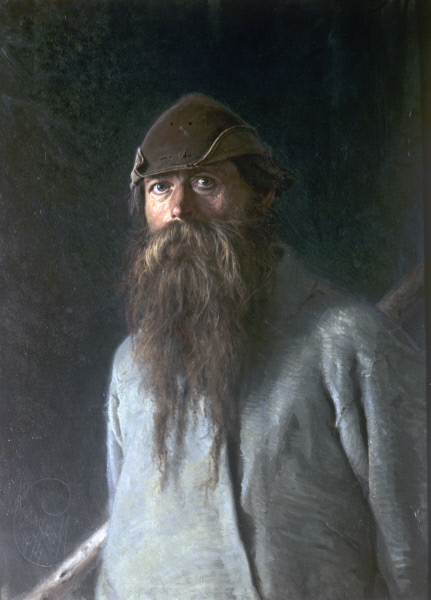  - Посмотрите на картину И.Крамского «Полесовщик». Сравните тургеневское описание Бирюка и портрет Н. И. Крамского. В чём сходство литературного и живописного портретов? Какая самая выразительная деталь в каждом портрете? Как писатель и художник передают характер?Вопросы к мастерам интерьера.В художественном произведении, как вы знаете, автор не только рисует самого героя, но и показывает дом, в котором он живёт, его комнату, вещи. Предметы обстановки тоже раскрывают характер героя. Они специально отобраны писателем составляют художественный интерьер.Интерьер (от франц. interieur — внутренний) в художественном произведении — описание внутреннего пространства и убранства помещения, отражающее социальное положение, характер и вкусы его владельца, а также время и место происходящих событий.- Посмотрим на описание избы Бирюка. Прочитайте описание избы, обратите внимание на строчку: «… я посмотрел вокруг…»- О чем говорит описание избы лесника?(Описание избы лесника говорит о его социальном положении, т.е. дает социальную характеристику герою – бедность: «закоптелая, низкая и пустая». Жена сбежала, живет с двумя детьми: девочка 12-ти лет, грудной ребенок. Нет хлеба и чая - безотрадное существование)- С каким чувством охотник описывает избу? Какие слова в описании являются ключевыми? Сделайте вывод, для чего нужно в этом рассказе описание жилища.                           -Какое место отведено в рассказе Улите — дочери Бирюка? Что мы о ней узнаём? Как это дополняет наше восприятие главного героя?- Изображение интерьера может быть объективным и субъективным. Автор обычно беспристрастно воссоздаёт обстановку, окружающую героя, даёт объективный взгляд на неё. Рассказчик же не просто обрисовывает внутреннее убранство помещения, а передаёт свои впечатления от увиденного. Тогда описание становится субъективным.    -Как вы считаете, интерьер в рассказе «Бирюк» показан объективно или субъективно?Внешний и внутренний конфликт в рассказе.- Какое событие является главным в рассказе?В основе многих эпических произведений лежит конфликт.- Что такое конфликт? Как вы понимает это слово? Дайте определение конфликта.- Посмотрите, какое определение слову «конфликт» дает С.И. Ожегов в толковом словаре.Конфликт – столкновение, серьезное разногласие.Внешний конфликт — это столкновение между персонажами либо между персонажами и средой.Внутренний конфликт — острое противоречие во внутреннем мире героя, в его характере и сознании.- Между какими персонажами рассказа «Бирюк» возникает внешний конфликт? - Почему мужикам-крестьянам приходится воровать в лесу?- Легко ли беречь барский лес? - Как ведёт себя пойманный крестьянин? Меняется ли его настрой в ходе сюжета? Как изменился весь облик крестьянина, когда чаша его терпения переполнилась? (Готов излить на Бирюка свой гнев и ненависть)- Почему мужики ненавидят Бирюка? (вязанки хвороста не даст утащить, никому спуску не дает, господский хлеб даром не ест) - Как называет Бирюка пойманный им мужик-вор? (Кровопийцей, душегубцем, зверем)- Где, по-вашему, кульминационная точка внешнего конфликта? Она создала конфликт внутренний.- Почему Бирюк всё-таки отпускает вора? (Жестокий, но жалеет, понимает беду мужика и отпускает, берет вину на себя).-Легко ли далось ему такое решение? - Кого накажут за срубленное дерево?- Можно ли говорить, что положение Фомы и его семейства не менее бедственное, чем положение вора? (Герои равны в социальном отношении).                                                                   - Кто виноват в их бедственном положении?                                                                                                                                   5.  Поиск причины явления. - Кто же и почему заставляет сильного, мужественного человека Фому Кузьмича поступать против своей воли, выполнять приказы?- Кто заставляет хорошего  и доброго человека,  быть жестоким с крестьянами, которые его за это ненавидят? (барин, помещик, потому что Бирюк -  КРЕПОСТНОЙ)- Вот мы и нашли причину, по которой Бирюк жесток, угрюм, излишне суров.                               - Подберите ключевые к слову КРЕПОСТНОЙ.  (Какой? Несвободный, должен выполнять  приказы барина)- Тургенев говорил, что книга «Записки охотника» направлена против главного его врага — крепостного права. - Попробуйте теперь всё, нами сказанное, сопоставить в одном предложении, используя :С одной стороны, Бирюк_________________________________________________________,но с другой стороны,__________________________________________________________________, ПОТОМУ ЧТО_______________________________________________________________С одной стороны, Бирюк одинокий, бедный, несчастный, брошенный, понимающий, мужественный, добросовестный работник, но с другой стороны, жестокий, строгий, суровый, потому что вынужден выполнять приказы барина в эпоху крепостного права.- Как оценивает поступок Бирюка по отношению к вору Тургенев? (Он называет Бирюка «славный малый», так как понимает, каков Бирюк на самом  деле).Да, действительно, Тургенев был одним из первых русских писателей, которые поняли душевную силу и красоту крепостных крестьян и рассказали об этом миру. Как-то на одной из улиц его встретили двое прохожих, одетые по-крестьянски. «Вы будете Тургенев?» — спросили они. «Я», — ответил писатель. — «Тот самый, который написал “Записки охотника”?» — «Тот самый», — подтвердил он. Услышав это, они сняли свои шапки и низко поклонились ему, прося принять от них и от всего русского народа благодарность за его книгу.Он желал, чтобы на его памятнике были высечены слова о том, что его книга «Записки охотника» послужила делу освобождения крестьян от крепостного права.    Известно, что в решении царя Александра II (воспитанника В.А.Жуковского) освободить крестьян в 1861 году, "Записки охотника" сыграли большую роль. Вот как литература влияет на историю.                III. Подведение итогов урока.-Какие качества русского народного характера вы считаете главными?«От русского народа всегда можно ждать неожиданностей, он — совмещение противоположностей», — говорил философ Н.А.Бердяев. Мечтательность и покорность, долготерпение и горячность, жажда справедливости и умение прощать соединяются в целостный характер русского народа. Такой единый характер соткан из множества отдельных характеров».- Вернёмся к началу урока. Попробуем теперь ответить на вопрос, заданный Белинским. Закончите предложение.- …Что может быть интересного в грубом, необразованном человеке? …В.Г.Белинский ответил на свой же вопрос так: «Как что? – Его душа, ум, сердце, всё то же, что и в образованном человеке».                 IV. Рефлексия. Выставление оценокОхарактеризуйте нашу совместную  работу на уроке по трём направлениям:Оценочный лист.             V. Домашнее заданиеПо рассказу Тургенева режиссером Р.Балаяном поставлен фильм «Бирюк». В нём очень много плачут. Как вы думаете, кто из персонажей может плакать, по какой причине и в какой момент? Посмотрите этот фильм. Соответствуют ли созданные характеры вашему представле-  нию о них? Что вам понравилось, а с чем вы не согласны?Имя, фамилия ученикаУрокпонравилсяУрокне понравилсяЯ на урокебыл(а) активен (активна)Я на урокеработал(а), но не в полную силуЯ на урокене работал(а)Итогтему понял(а), узнал(а) больше, чем знал(а)Итогнад темой надо ещё подумать